訂正版 ※訂正箇所は朱書き・下線部分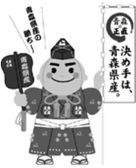 平成２７年１１月１７日り	ん	ご	果	樹	課２７年産りんごの販売価格（２７年１０月）について１	産地市場価格１０月の産地市場価格は、１kg 当たり２４７円で、前年に比べると１１８％、前３か年平均との対比で１３６％、前５か年中庸３か年平均との対比で１２９％となった。入荷量が多かったものの、全般に品質が良く、輸出向けの引き合いも強かったことから、価格は高水準で推移した。（単位：円/kg、％）(注)価格は産地5市場及び県りんご商協連加入の主要組合員の加重平均(注)前５か年中庸３か年平均は、同月の過去5か年の中庸3か年平均値であり、過去5か年継続して数値のあるものについて算出している。２	消費地市場価格１０月の消費地市場価格は、１kg 当たり２８０円で、前年に比べると１１８％、前３  か年平均との対比で１１５％、前５か年中庸３か年平均との対比では１０６％となった。出荷の前進化により入荷量が少なかったことに加えて、品種間リレーが円滑に進み、食味が良好なことから、価格は高値で推移した。（単位：円/kg、％）(注)価格は主要５市場（東京、大阪、名古屋、福岡、札幌）の加重平均(注)前５か年中庸３か年平均は、同月の過去5か年の中庸3か年平均値であり、過去5か年継続して数値のあるものについて算出している。平成27年産りんご品種別平均価格【産地価格】	（単位：円／kg、％）※産地5市場及び県りんご商協連加入の主要組合員の平均価格（加重平均）である。※前5か年中庸3か年平均は、同月の過去5か年の中庸3か年平均値であり、過去5か年継続して数値のあるものについて算出している（以下の表について同じ）。※価格は消費税を含む（以下の表について同じ）。※その他は早生ふじを含む数値である（以下の表について同じ）。【消費地市場価格】	（単位：円／kg、％）※県外消費地市場（東京、大阪、名古屋、福岡、札幌の5市場）での県産りんごの平均価格（加重平均）である。平成27年産りんご県外出荷実績（単位：トン、％）※出荷実績は、生食用として県外に出荷されたものである。平成27年産りんご県外市場販売金額（単位：トン、円／kg、百万円、％）※県外市場及び輸出の合計（小口他、加工は含まない）である。平成27年産りんご加工実績（単位：トン、％）平成27年産国産りんご輸出量及び金額	（単位：トン、百万円、％）［財務省：貿易統計］区分９月１０月累 計２７年産156247216２６年産138210187対	比113118116前３か年平均149182173対	比105136125前５か年中庸３か年平均151192180対	比103129120区分９月１０月累 計２７年産258280270２６年産249237245対	比104118110前３か年平均265244253対	比97115107前５か年中庸３か年平均263263262対	比98106103区分区分つがる紅玉陸奥ジョナ王林ふじ合計区分区分つがる紅玉陸奥ジョナ王林ふじその他早生ふじ合計10月27年産129173316225228309190(174)24710月26年産124166326190164309148(117)21010月対比10410497118139100128(149)11810月前3か年平均117164260182141275143(139)18210月対比110105122124162112133(125)13610月中庸3か年平均121168253184154261157(164)19210月対比107103125122148118121(106)12910月累計27年産152177316224228309176(166)21610月累計26年産159167326190164309142(122)18710月累計対比9610797118139100124(136)11610月累計前3か年平均161164260182141275142(142)17310月累計対比94108122123162112124(117)12510月累計中庸3か年平均156168253184154261156(168)18010月累計対比97105125122148118113(99)120区分区分つがる紅玉陸奥ジョナ王林ふじ合計区分区分つがる紅玉陸奥ジョナ王林ふじその他早生ふじ合計10月27年産216291281236141－294(304)28010月26年産175271296227181278259(263)23710月対比1231079510478－114(116)11810月前3か年平均210277330240164290257(269)24410月対比103105859886－114(113)11510月中庸3か年平均233277341254187314277(289)26310月対比93105829375－106(105)10610月累計27年産252290281236141－290(303)27010月累計26年産232271296227181278258(261)24510月累計対比1091079510478－112(116)11010月累計前3か年平均249277330240164290257(268)25310月累計対比101105859886－113(113)10710月累計中庸3か年平均251277341254187314274(289)26210月累計対比100105829375－106(105)103区分区分つがる紅玉陸奥ジョナ王林ふじ合計区分区分つがる紅玉陸奥ジョナ王林ふじその他早生ふじ合計10月27年産2,663407165511663522,283(15,628)26,12110月26年産4,50838556181897522,170(15,273)27,95010月対比59106320898847101(102)9310月前3か年平均5,614327156701053319,275(13,435)26,03910月対比4712410782158106116(116)10010月中庸3か年平均4,700392211,1041232717,344(12,222)24,54610月対比571047650135130128(128)10610月累計27年産23,129412165511663528,967(16,901)53,27610月累計26年産23,44738556181897527,309(15,979)52,02810月累計対比99107320898847106(106)10210月累計前3か年平均21,652327156701053323,136(13,713)45,93810月累計対比10712610782158106125(123)11610月累計中庸3か年平均21,209392211,1041232720,762(12,347)43,10510月累計対比1091057650135130140(137)124区分区分数量単価金額10月27年産25,0512867,16310月26年産26,8222486,64810月対比9311510810月前3か年平均25,0202526,28910月対比10011311410月中庸3か年平均23,5622686,32210月対比10610711310月累計27年産51,58227614,26110月累計26年産50,26125112,63710月累計対比10311011310月累計前3か年平均44,31625811,42910月累計対比11610712510月累計中庸3か年平均41,62026611,37610月累計対比124104125区分区分原料集荷量原料処理量翌月繰越量10月27年産21,62116,8469,01110月26年産14,81314,3543,03210月対比14611729710月前3か年平均14,62912,9883,88910月対比14813023210月中庸3か年平均13,15911,9223,47510月対比16414125910月累計27年産31,81722,80610月累計26年産20,84317,81110月累計対比15312810月累計前3か年平均20,22516,33610月累計対比15714010月累計中庸3か年平均18,91715,61610月累計対比168146